Vārds, Uzvārds/ Name, Surname/ имя, фамилияĢimenes Locekļi/ FAMILY MEMBERS/ члены семьиDzimtā pilsēta/ HOMETOWN/ родной городRezidences valsts/ Country of Residence/ страна проживанияārvalstīs nodzīvotais laika periods/ the actual period spent abroad/ПЕРИОД ВРЕМЕНИ, проведенный за границейEkskursijas Valoda/ EXCURSION LANGUAGE/ ЯЗЫК ЭКСКУРСИИ Lūdzu izvēlaties ekskursijas dienu/ PLEASE CHOOSE the DAY of EXCURSION/ ПОЖАЛУЙСТА, ВЫБЕРИТЕ ДЕНЬ ЭКСКУРСИИLūdzu norādiet savus kontaktus (e-pasts, tālrunis), lai varam ar Jums sazināties/ Please provide us with your contact information below (E-MAIL, PHONE)/ Пожалуйста, оставьте свою контактную информацию для обратной связи (Электронная почта, ТЕЛЕФОН)Datu aizsardzība/ DATA PROTECTION / ЗАЩИТА ДАННЫХPersonas datu apstrādes pārzinis ir Daugavpils pilsētas dome, pārziņa kontaktpersona Ivonna Orlova, tālr. 65476064, e-pasts: ivonna.orlova@daugavpils.lv, saziņai ar personas datu aizsardzības speciālistu - e-pasts: dati@daugavpils.lvThe controller of personal data processing is the Daugavpils City Council, the contact person of the controller is Ivonna Orlova, tel. 65476066, e-mail: ivonna.orlova@daugavpils.lv, for communication with the personal data protection specialist - e-mail: dati@daugavpils.lvКонтролером обработки персональных данных является Даугавпилсская городская дума, контактное лицо контролера - Ивонна Орлова, тел. 65476066, электронная почта: ivonna.orlova@daugavpils.lv, для связи со специалистом по защите персональных данных - электронная почта: dati@daugavpils.lv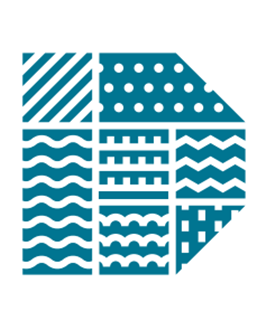 Pieteikuma AnketaLatviešuAngļuKrievu27.12.201903.01.202010.01.2020Apliecinu, ka esmu iepazinies ar norises privātuma paziņojumu un esmu informēts par personas datu apstrādi. I confirm that I have read the privacy policy of the event and am aware of the processing of personal data. Я подтверждаю, что ознакомился с политикой конфиденциальности мероприятия и осведомлен об обработке персональных данных. 